Correct individual’s name This type of directive corrects an individual’s name on a certificate of title; Minn Stat § 508.71, Subd 3Do you need a directive?No, if the name was correct when the certificate of title was created, but the name was later changed by court order, divorce, or marriage; file the name change document with the registrar of titles insteadNo, if a mortgagor’s name is incorrect only on a mortgage; please email ex.titles@hennepin.us for further instructions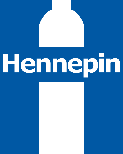 Yes, if name is incorrect due to a typographical or scrivener’s error in the document that created the certificate of titleTo request a Directive:Send an email to ex.titles@hennepin.us and include with the email:a draft affidavit by the person whose legal name is shown incorrectly; please modify the following sample affidavit as appropriatedocumentary evidence of the correct legal name, such as a copy of a driver’s license, passport, name change order, birth certificate, divorce decree, or marriage certificateThe Examiner will email instructions for e-recording a Directive Request Form with the Registrar of Titles. When the Directive Request Form is received by the Registrar of Titles it will be directed to the examiner’s office. Upon receipt of your request through e-recording, we will issue our directive. The directive will appear on the recording coversheet attached to your e-recorded request. Do not attach photocopies of driver’s licenses or other government issued identification to your affidavit when recordingThere is no fee for issuing an examiner’s directive, but recording fees may apply. AFFIDAVIT REGARDING LEGAL NAME [Please delete bracketed sections that are instructional and sections that do not apply to you.][Insert name of Affiant] being first duly sworn on oath says:  1. That I am [one of] the registered owner(s) named in certificate of title no. […].[Or] That I am the spouse of […] who is [one of] the registered owner(s) named in certificate of title no. […].2.  My name is shown incorrectly on the certificate of title as […] and on document no(s). [list all documents appearing on the certificate of title that show the incorrect name, including vesting deeds, mortgages, etc.].3.  My name in the documents listed in paragraph 2 was incorrect because [please explain why the name is incorrect and how you think this might have occurred], and I accepted [and/or signed] the documents with the incorrect name because [please explain how or why you accepted or signed documents with the wrong name]. [Or] I do not know why my name was incorrectly shown in the documents listed in paragraph 2 and I accepted the documents because [please explain how you accepted or signed documents with the wrong name].  4.  That my true and correct legal name at the time of execution of Document No(s). […] was […], as evidenced by the copy of the [driver’s license, marriage certificate, etc.] I submitted to the examiner of titles in conjunction with this affidavit. [If evidence of legal name is dated after the date of execution of the documents in paragraph 2, please state whether Affiant has changed their name again since the date of the execution of the documents in paragraph 2.]5.  That I make this affidavit in support of a request to correct my name on the certificate of title.Signed and sworn to before me on [month/day/year], by [insert name of Affiant].State of Minnesota, County of […]Affiant				              (signature)	              [printed name of Affiant](Stamp)(signature of notarial officer)Title (and Rank):  					                My commission expires:  				                				(month/day/year)